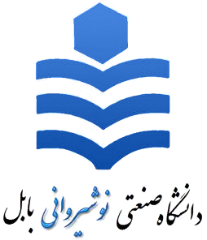 معاونت آموزشیدفتر برنامه ریزی و توسعه آموزش اولین جشنواره  آموزش اثربخش" ارائه تجربیات موفق اساتید در حوزه یاددهی-یادگیری "لطفا خانه مربوطه را در جدول زیر علامت بزنید :بخش مربوط به استاد راهنمای آموزشی لطفا مستندات ارسالی خود را ذکر بفرمایید : نام استاد : نام دانشکده : نام گروه : نام درس : نوع درس : دوره آموزشی : تولید محتوای آموزشینحوه برگزاری و اجرای دروسنحوه ارزیابی یادگیرییادگیری الکترونیکییادگیری ترکیبییادگیری فعالیادگیری دانشجو محوریادگیری پروژه محوریادگیری مساله محوریادگیری مشارکتییادگیری معکوس  